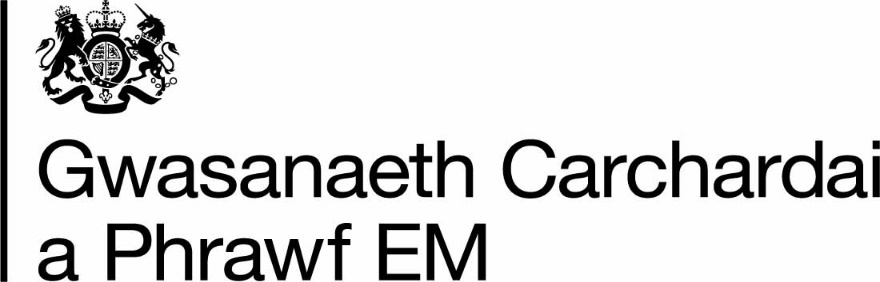 Swydd Ddisgrifiad (SDd) – Y Gwasanaeth Prawf Cenedlaethol (NPS)Band 6 NPS Cyfarwyddiaeth: Y Gwasanaeth Prawf CenedlaetholSwydd Ddisgrifiad: Uwch Reolwr Cefnogi GweithrediadauSwydd Ddisgrifiad - NPS Proffil LlwyddiantCyfeirnod y DdogfenNPS-JES-0041_ Pay Band 6 Senior Operational Support Manager_3.0NPS-JES-0041_ Pay Band 6 Senior Operational Support Manager_3.0Math o DdogfenRheolaetholRheolaetholFersiwn3.03.0DosbarthiadAnnosbarthedigAnnosbarthedigDyddiad Cyhoeddi18/06/1918/06/19StatwsStatwsGwaelodlinCynhyrchwyd ganCynhyrchwyd ganPennaeth y GrŵpAwdurdodwyd ganAwdurdodwyd ganY Tîm GwobrwyoTystiolaeth ar gyfer y SDdTystiolaeth ar gyfer y SDdTeitl y SwyddUwch Reolwr Cefnogi GweithrediadauCyfarwyddiaethY Gwasanaeth Prawf CenedlaetholBand6Trosolwg o’r swydd Gan weithio dan arweiniad y Pennaeth Swyddogaethau Gweithredol, bydd deiliad y swydd yn cyflawni amrywiaeth o rolau i ddarparu cefnogaeth strategol.  Gan weithio dan arweiniad y Pennaeth Swyddogaethau Gweithredol, bydd deiliad y swydd yn cyflawni amrywiaeth o rolau i ddarparu cefnogaeth strategol.  Crynodeb Crynodeb Cefnogi Pennaeth Clwstwr yr LDU gan ddarparu rheolaeth ac arweinyddiaeth o fewn y Gwasanaeth Prawf Cenedlaethol (NPS) a’r Uned Gyflawni Leol (LDU)Cynrychioli Pennaeth Clwstwr yr LDU gydag asiantaethau allanol/rhanddeiliaid a staff fel y bo'n briodol Rhaid i ddeiliad y swydd gadw at bob polisi o ran natur sensitif/gyfrinachol yr wybodaeth a gaiff ei thrin wrth weithio yn y swydd honEfallai y bydd yn ofynnol iddynt weithredu fel uwch reolwyr y tu allan i oriau ar y rota galwadau.Cyfrifoldebau, Gweithgareddau a Dyletswyddau Cyfrifoldebau, Gweithgareddau a Dyletswyddau Efallai bydd yn ofynnol i’r Uwch Reolwr Cefnogi Gweithrediadau ymgymryd ag unrhyw gyfuniad, neu bob un, o’r dyletswyddau a chyfrifoldebau fel y cyfarwyddir gan y Pennaeth Swyddogaethau Gweithredol fel y pennir isod. Arwain y clwstwr o ran materion segmentu llwyth achosion fel Camfanteisio’n Rhywiol ar Blant, Gynnau a Gangiau, Rheoli Troseddwyr yn integredig ayb.  Rhoi cymorth gweithredol i Bennaeth y Clwstwr yn unol â meini prawf a rheolau perthnasol Cyfarwyddyd y Gwasanaeth Prawf o ran Galw yn ôl i'r Carchar, Trosglwyddo Achosion o Risg Uchel o Niwed Difrifol, ac ati.  Darparu cymorth i Bennaeth y Clwstwr yn unol â meini prawf a rheolau perthnasol y Cyfarwyddyd Prawf o ran cwynion, disgyblaeth, galluogrwydd ac ati.  Cyfrifol am ddatblygiad proffesiynol staff y clwstwr  Cyfrifol am ddatblygu a defnyddio'r Dadansoddiad o Anghenion Hyfforddi’r Clwstwr Sicrhau bod staff y clwstwr yn cael eu recriwtio mewn modd priodol a’u bod yn cael hyfforddiant cynefino effeithiolGweithredu fel arweinydd y clwstwr ar gyfer perfformiad ac ansawdd Gweithredu fel arweinydd y clwstwr ar gyfer archwiliadau ac arolygiadau Darparu cymorth gweithredol i Bennaeth y Clwstwr gyda’r gwaith o gwblhau adolygiadau a chynhyrchu cynlluniau gweithredu ar gyfer Dynladdiadau Domestig, Adolygiadau Difrifol Pellach, Adolygiadau Achosion Difrifol, ac ati.  Cyfrifol am reoli'r Rheolwr Busnes a'r swyddogaethau cymorth gweinyddol o fewn y clwstwr Dan arweiniad Pennaeth Clwstwr yr LDU; cynrychioli'r NPS mewn partneriaethau strategol lleol a sicrhau cynrychiolaeth briodol o fewn fframweithiau partneriaeth ehangach yn unol â chyfrifoldebau statudol a pholisi gweithredol Cymryd rhan mewn Trefniadau Amlasiantaethol ar gyfer Diogelu’r Cyhoedd (MAPPA) yn lleol ar y cyd ag awdurdodau cyfrifol eraill, a chadeirio’r cyfarfodydd MAPPA lefel 3 Yn absenoldeb pennaeth yr LDU, gwneud penderfyniadau a darparu cyngor ar reoli troseddwyr lle mae awdurdodiad neu fewnbwn gan uwch reolwyr yn angenrheidiol e.e. awdurdodi galw troseddwyr yn ôl i'r carcharDarparu cymorth gweithredol i Bennaeth y clwstwr o ran rheoli cwynion yn y clwstwr a chymryd rhan uniongyrchol yn y gwaith o ddatrys cwynion lle bo angen Dan arweiniad Pennaeth Clwstwr yr LDU, cymryd yr awenau ar brosiectau/portffolios rhanbarthol neu glwstwr penodol gan gynnwys Cydraddoldeb ac Amrywiaeth, Gwobrwyo a Chydnabod, ac ati Darparu cymorth gweithredol i bennaeth y clwstwr o ran cydymffurfio â'r ddeddfwriaeth Iechyd a Diogelwch    Cyfrifoldeb uwch reolwyr am ystadau, adeiladau a gweithgareddau cynnal a chadw o fewn y clwstwr Dangos sgiliau modelu cymdeithasol drwy atgyfnerthu ymddygiad ac agweddau cymdeithasol yn gyson a herio ymddygiad ac agweddau gwrthgymdeithasolYmgymryd â dyletswyddau diogelu plant a diogelu oedolion yn unol â chyfrifoldebau statudol yr NPS a pholisïau asiantaethau Gweithio o fewn nodau a gwerthoedd NPS a HMPPS. Mae’r dyletswyddau/cyfrifoldebau uchod yn disgrifio’r swydd fel y mae ar hyn o bryd, ac nid yw’n rhestr gyflawn.  Disgwylir i ddeiliad y swydd dderbyn addasiadau rhesymol a thasgau ychwanegol sydd ar lefel debyg a allai fod yn angenrheidiol.  Os bydd addasiadau sylweddol mae’n bosib y bydd angen ystyried y swydd unwaith eto dan y cynllun Gwerthuso Swydd, a thrafodir hynny â deiliad y swydd yn y lle cyntaf.YmddygiadauYmddygiadauArweinyddiaethGwneud Penderfyniadau EffeithiolCydweithioCyflawni ar GyflymderCyfathrebu a DylanwaduRheoli Gwasanaeth o Safon Newid a GwellaCryfderauCryfderauArgymhellir dewis cryfderau yn lleol, awgrymir 4-8.Profiad hanfodolProfiad hanfodolProfiad helaeth ar lefel rheolwr canol, yn cynnwys rheoli staffProfiad o fonitro perfformiad mewn meysydd cyfrifoldeb yn erbyn targedau a bennir ymlaen llaw, pennu targedau lleol a rhoi gwelliannau angenrheidiol ar waithProfiad o reoli cyllidebau, yn cynnwys caffaelProfiad o reoli perthnasau, yn cynnwys gweithio gydag asiantaethau allweddol lleol a rhanddeiliaidTystiolaeth o baratoi adroddiadau ysgrifenedig ar lefel uchel i safon ddaAnghenion technegolAnghenion technegolCymhwyster mewn un o’r meysydd canlynol:Fframwaith Cymwysterau Prawf – Diploma i Raddedigion/Gradd Anrhydedd mewn Cyfiawnder Cymunedol wedi'i integreiddio â Diploma lefel 5 mewn Ymarfer Gwaith PrawfNeu gymhwyster a gafodd ei gydnabod ar y pryd gan yr Ysgrifennydd Gwladol dros Gyfiawnder yn unol ag Adran 10  Deddf Rheoli Troseddwyr 2007.  Cydnabuwyd yn flaenorol bod y cymwysterau canlynol a enillwyd yng Nghymru a Lloegr yn darparu cymhwysedd o’r fath: Diploma mewn Astudiaethau PrawfDiploma mewn Gwaith Cymdeithasol (gydag opsiwn Prawf)CQSW (gydag opsiwn Prawf)Gwybodaeth o’r system cyfiawnder troseddol ehangach.  Gallu Gallu Cymwysterau Gofynnol Bydd archwiliadau adnabod a diogelwch yn cael eu cynnal ar bob ymgeisydd cyn iddynt gychwyn swyddBydd rhaid i bob ymgeisydd allanol gwblhau cyfnod prawf o 6 mis.  Bydd rhaid i ymgeiswyr mewnol gwblhau cyfnod prawf os nad ydynt eisoes wedi cwblhau cyfnod prawf i HMPPSBydd rhaid i'r holl staff ddatgan a ydynt yn aelod o grŵp neu sefydliad sy’n cael ei ystyried yn hiliol gan HMPPS.Oriau Gwaith (Oriau Anghymdeithasol) a Lwfansau37 awr yr wythnosYmddygiadauCryfderauArgymhellir dewis cryfderau yn lleol, awgrymir 4-8GalluProfiadTechnegolArweinyddiaethProfiad helaeth ar lefel rheolwr canol, yn cynnwys rheoli staffCymhwyster mewn un o’r meysydd canlynol:Fframwaith Cymwysterau Prawf – Diploma i Raddedigion/Gradd Anrhydedd mewn Cyfiawnder Cymunedol wedi'i integreiddio â Diploma lefel 5 mewn Ymarfer Gwaith PrawfNeu gymhwyster a gafodd ei gydnabod ar y pryd gan yr Ysgrifennydd Gwladol dros Gyfiawnder yn unol ag Adran 10  Deddf Rheoli Troseddwyr 2007.  Cydnabuwyd yn flaenorol bod y cymwysterau canlynol a enillwyd yng Nghymru a Lloegr yn darparu cymhwysedd o’r fath:Diploma mewn Astudiaethau PrawfDiploma mewn gwaith cymdeithasol (gydag opsiwn Prawf)CQSW (gydag opsiwn Prawf)Gwneud Penderfyniadau EffeithiolProfiad o fonitro perfformiad mewn meysydd cyfrifoldeb yn erbyn targedau a bennir ymlaen llaw, pennu targedau lleol a rhoi gwelliannau angenrheidiol ar waith.Gwybodaeth o’r system cyfiawnder troseddol ehangachCydweithioProfiad o reoli cyllidebau, yn cynnwys caffaelCyflawni ar GyflymderProfiad o reoli perthnasau, yn cynnwys gweithio gydag asiantaethau allweddol lleol a rhanddeiliaidCyfathrebu a DylanwaduTystiolaeth o baratoi adroddiadau ysgrifenedig ar lefel uchel i safon ddaRheoli Gwasanaeth o SafonProfiad o reoli Iechyd a Diogelwch a ChydraddoldebNewid a GwellaTystiolaeth o'r gallu i ddarparu persbectif ymarfer ar ddatblygu polisïau